學校名稱：桃園市新明國民中學項次9：宣傳學生應配戴顏色鮮明之裝備成果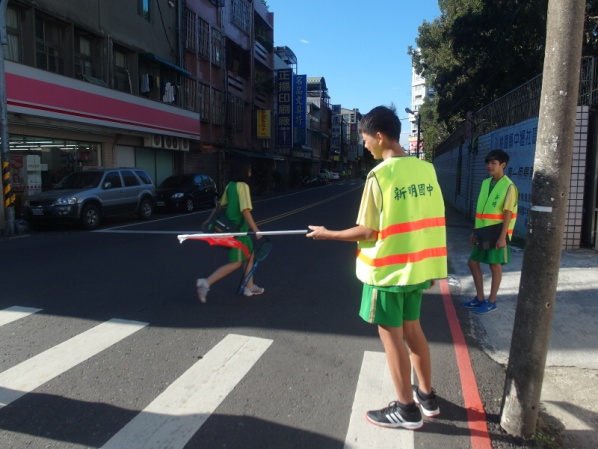 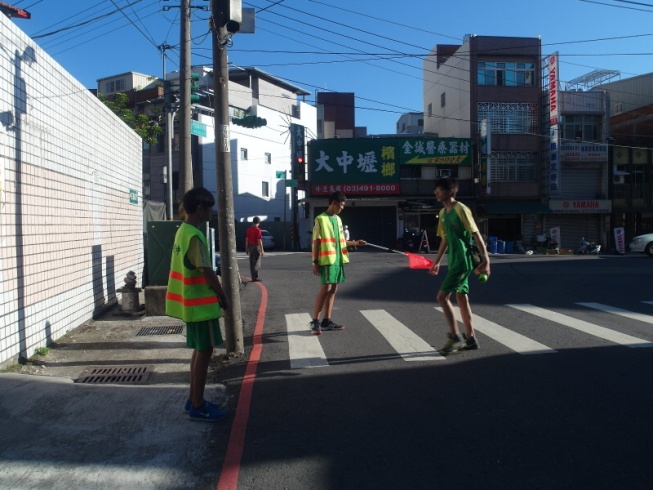 說明：書包使用反光條 說明：交通隊人員穿反光背心說明： 說明： 